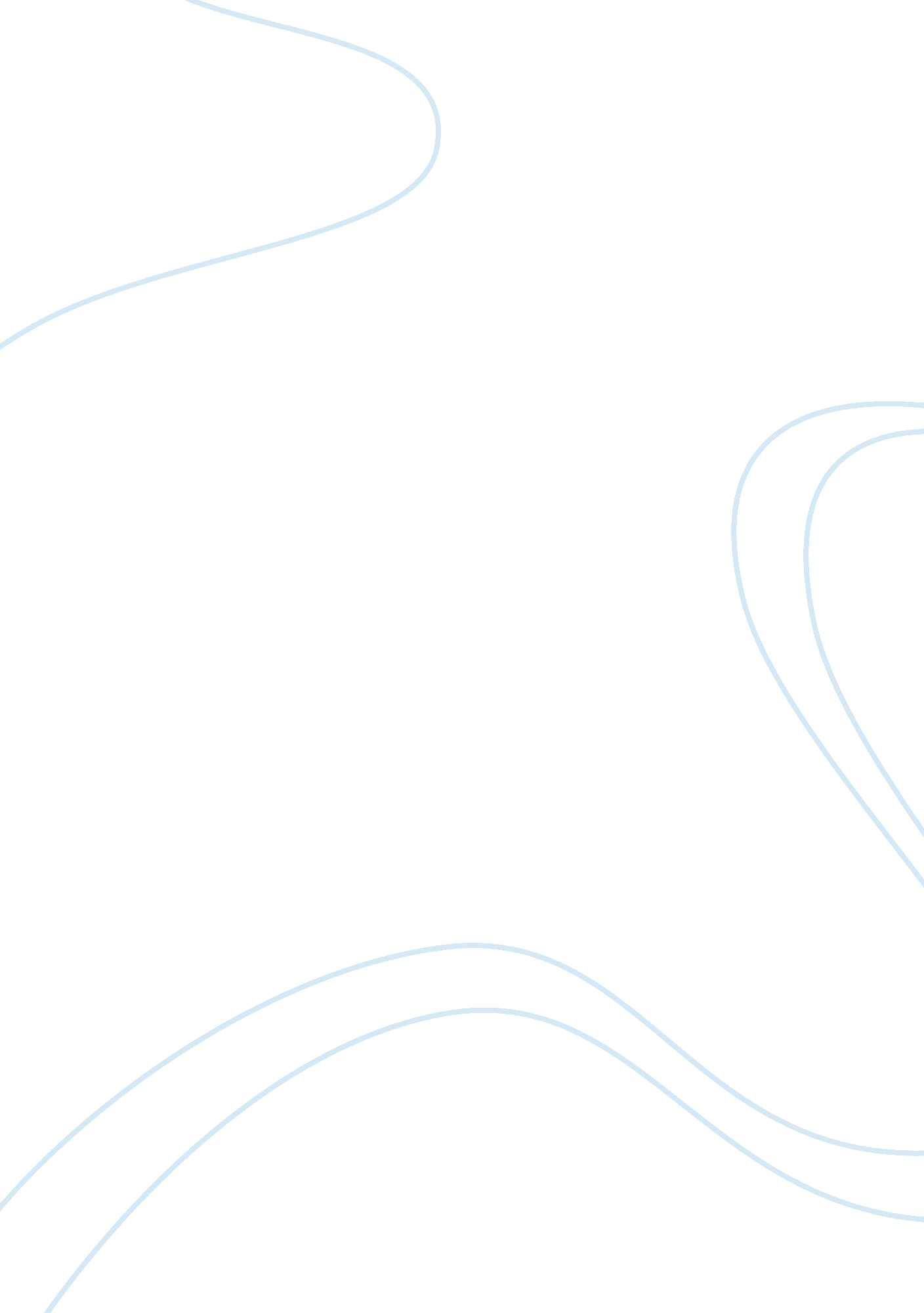 Imran khan: a famous follower of the teachings of baba faridLiterature, Biography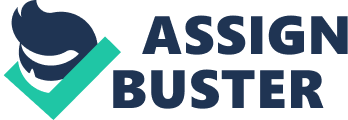 Masood-ud-Din, commonly known as Baba Farid, is one of those most revered sufi saints and poets in the world, especially in South Asia, who has kindled the light of love, peace, tolerance, humanitarianism, equality and respect in the abysmal darkness of extremism, hypocrisy, exploitation, hatred, class-distinction and religious bigotry through his character, teachings and poetry. Baba Farid was born in a poor family in 1173 in a village called Kothowal near Multan and died in 1266 in Pakpattan. He received his early education from his father Jamal-ud-Din, who was an imam of the village mosque. He was admitted to a madrassa in Multan for higher education. In this madrassa, he met his mentor (murshid) Bukhtiar Kaki. Under the supervision of Bukhtiar Kaki, he not only achieved scholastic perfection but also spiritual enlightenment and bliss. Hazrat Bukhtiar Kaki made him the head of the Chesti order just before his demise in Delhi. He lived in Delhi for some time. Here, he saw and met the ruling elite, including the king Balban, some members of the Persian aristocracy, Mullahs and pseudo sufis. Here, in Delhi, he realised the cruelty and hypocrisy of the ruling elite and helplessness of the ruled class. This painful realisation forced him to leave Delhi, a place of comforts and luxuries for the cruel ruling elite, false saints and sufis. After leaving Delhi, he settled in Ajodhan (present-day Pakpattan). It is also a proven fact that many members of the ruling elite turned against Baba Farid because they were feeling jealous about his rising popularity among the people. Secondly, Baba Farid was also challenging their false status and cruel power through his noble character and real sufi teachings, which propagate humanitarianism, egalitarianism, universal love and condemn ritualism, religious bigotry and exploitation based on cast, colour and creed. Dr Manzur Ejaz, a columnist and author, in his article “ The people’s poet: Baba Fareed”, writes: “ Fareed did not come from the new Persian aristocratic class and never joined them like Bahaud-Din Zakria Multani who lived like royalty and was always the Delhi Court’s appointed Sheikh-ul-Islam and advisor. One of Fareed’s brothers and devotee, Najib-uddin Mutawakkil, was a mere paish imam in Delhi and the third one lived a modest secluded life in Badaion. He did not promote his sons either so one of them started small farming, another joined the army, the third remained in his attendance and the fourth went to far off places in India and was murdered… His sons always complained to him that instead of helping them he had become an obstacle in their way because of the hostility of qazi and kotwal. However, it was his great grandsons who joined the Tughlaq Court and were awarded a huge estate… Fareed deepened the Chishti order’s anti-establishment philosophy in every way. He dumped Persian and adopted Punjabi, though he was a known grammatician of Persian and Arabic and people used to travel hundreds of miles to discuss linguistic issues with him. He was in one sense a predecessor of Martin Luther, would later translate the Bible in Germany. He refused to see kings or their men to keep his distance from the ruling elite. “ There are many orders of Sufism in Islamic Tasawaf. But, four orders – the Chishtiyya, the Qadiriyya, the Naqshbandiyya and the Soharwardiya – are very famous in South Asia. The saints belonging to the Soharwardiya and the Naqshbandiyya orders always supported the ruling elite and lived like royalty in the subcontinent. While, the Sufis from the Chishtiyya and Chistiyya Qadri orders always lived with the poor people, led very simple life, listened to music for getting spiritual bliss, loved man irrespective of his religion, creed and cast and used local languages to spread their teachings of universal love and brotherhood. In fact, the Sufis from the Chistiyya Qadri orders are pro-people, progressive, revolutionary, anti-establishment and anti-status quo. All the great Sufis and Punjabi poets like Baba Farid, Bulleh Shah, Sultan Bahoo and Waris Shah belong to these orders. Shah Hussain, belonging to the malamti sect, also negates ritualism and exploitation of ruler-Mullah nexus. But, now, the custodians of all these four orders have become a part of the ruling elite in Pakistan. Being the first poet in Punjabi, Baba Farid is also considered the father of Punjabi poetry. Baba Farid’s many shalooks (couplets) have been included in the Granth Sahib, the Sikh’s holy book. It shows the universality and importance of Baba Farid’s poetry and teachings. Some verses of Baba Farid are given below: Kaaley maindey kaprey, kaala mainda wais, Gunahan Bharehan main pheraan, Lok kahain dervish (“ Laden with my load of misdeeds, I move about in the garb of black garments. And the people see me and call me a dervish”.) Galian chikkar door ghar, naal payarey neouney, challaan tey bhijjay kambli, rahan ta jaaey neouney (“ My promise with my love, a long way to go and a muddy lane ahead. If I move I spoil my cloak; if I stay I break my word”.) Bhijoy sujhoy kambli Allah wirsay meen Jai millaan tahaan sajnaa tate nahin neounay (“ Drenched and smirched be the cloak; let God’s cloud pour all the waters: Go I must; I go to keep my word of love”.) Kook Farid Kook, Tu jivain Rakha Jawar Jab lag tanda na, Giray tab lag Kook pukar (“ Shout, Farid, shout like the watchful man in the corn-field; As long as the bushel does not mature and fall, shout on”.) Imran Khan and his wife are very devotees of Baba Farid. They frequently visit the shrine for seeking blessings of the Sufi. Like other politicians, Imran Khan’s sole purpose is just to preserve his political interests along with the Sufi’s blessings. In reality, if Imran Khan follows the real teachings of Baba Farid, he will never wish to become a political leader and ruler. In his poetry, Baba Farid condemns falsehood, cruelty, pride, prejudice, hatred, greed, dishonesty, deceit, lust for power and worldly things. All these things are part and parcel of politics. Imran Khan’s way of life and character are diametrically different from the teachings of Baba Farid. He, by nature, is a proud, supercilious, licentious, attention-loving, angry and undemocratic person. Without any shame, he has broken his promise for bringing about change through honest and young leaders. After defending “ corrupt electables” with full force, Imran Khan has, now, given important roles to his friends like British national Zulfikar Bukhari, Awn Chaudhary, Naeemul Haq, Iftikhar Durrani, Ehsan Mani and Zakir Khan in his government. He is leading a very comfortable life, replete with luxuries. But, he talks about the poor people, Islam, honesty, meritocracy and simplicity. In reality, he has used all the Machiavellian tactics for becoming the prime minister of Pakistan. Imran Khan’s devotion and visits to Baba Farid’s shrine should be seen in this perspective. 